Utvärdering av workshop förSDN utbildningsutskott15, 16, 17 och 30 oktober 2013Vid utbildningens fyra tillfällen medverkade totalt 71 deltagare, varav 56 deltagare utvärderade utbildningsdagarna. Sammanlagt 82 personer anmälde sig.1. 	Har workshopens innehåll omfattat de frågor som du anser vara mest relevanta för ditt uppdrag i utbildningsutskottet?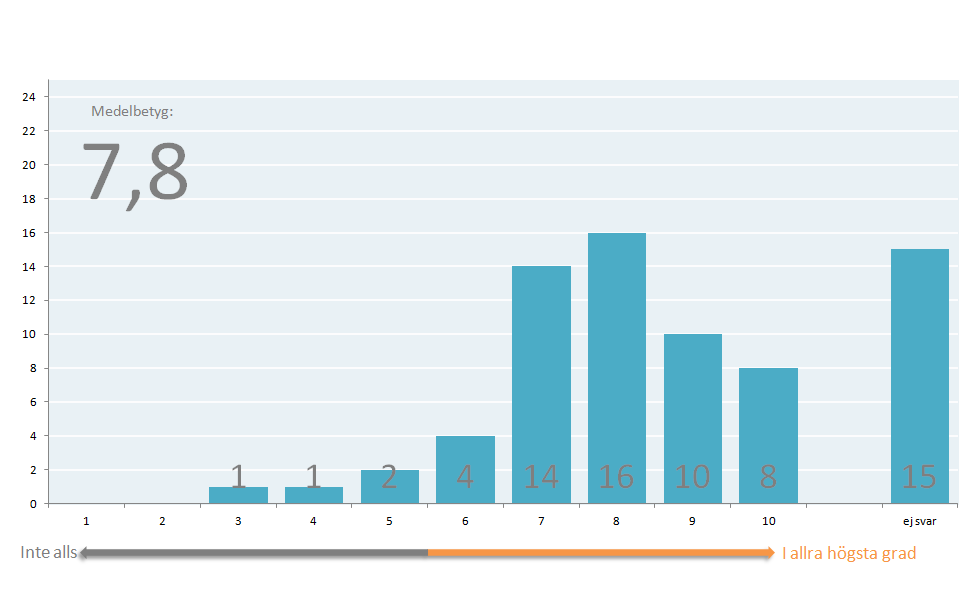 2.	Hur uppfattade du innehållet avsnittet som handlar om utbildningsutskottet roll i ansvaret för utbildningen?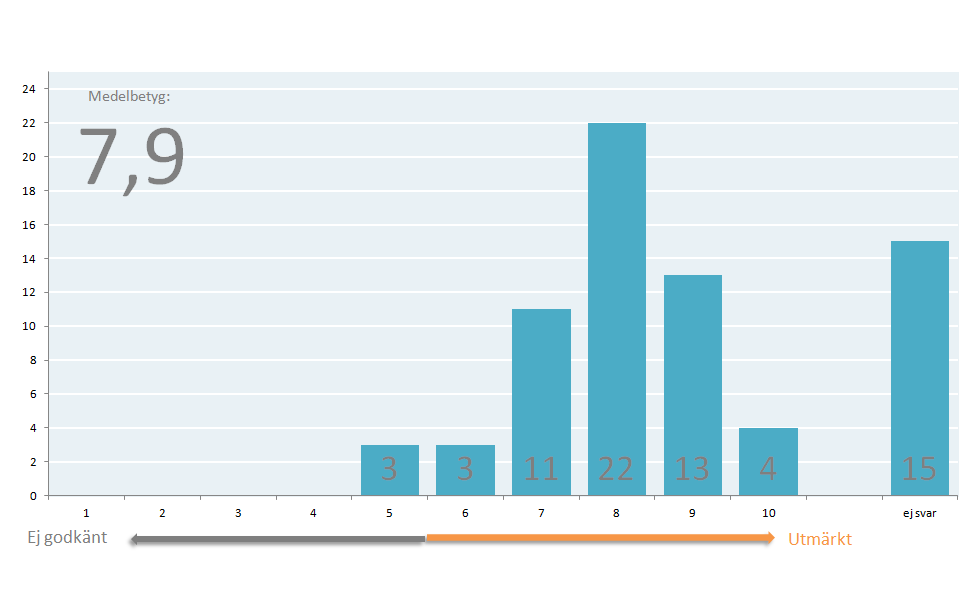 3.	Hur uppfattade du innehållet i avsnittet om nationella mål?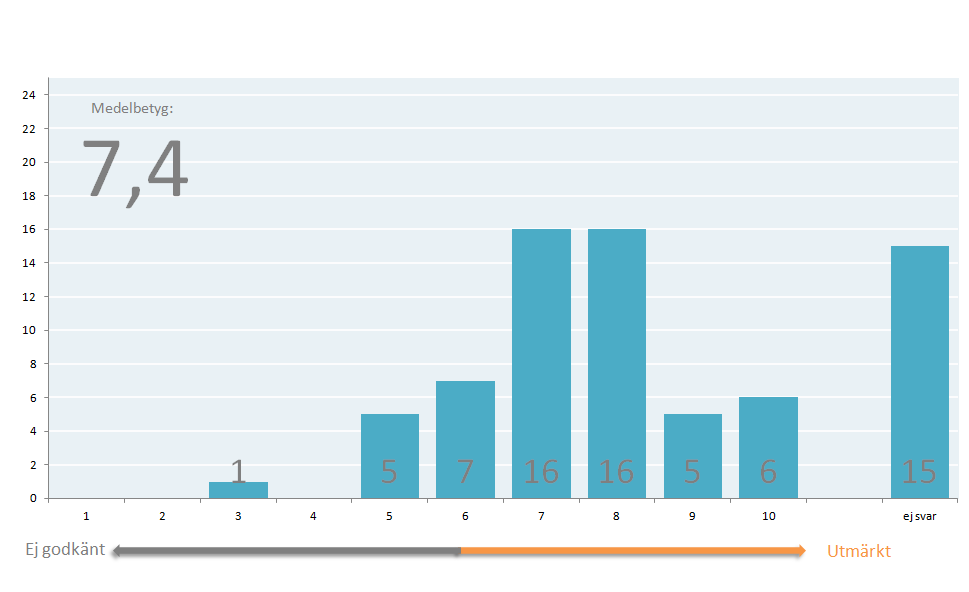 4.	Hur uppfattade Du innehållet i avsnittet som handlade om systematiskt kvalitetsarbete i skolan?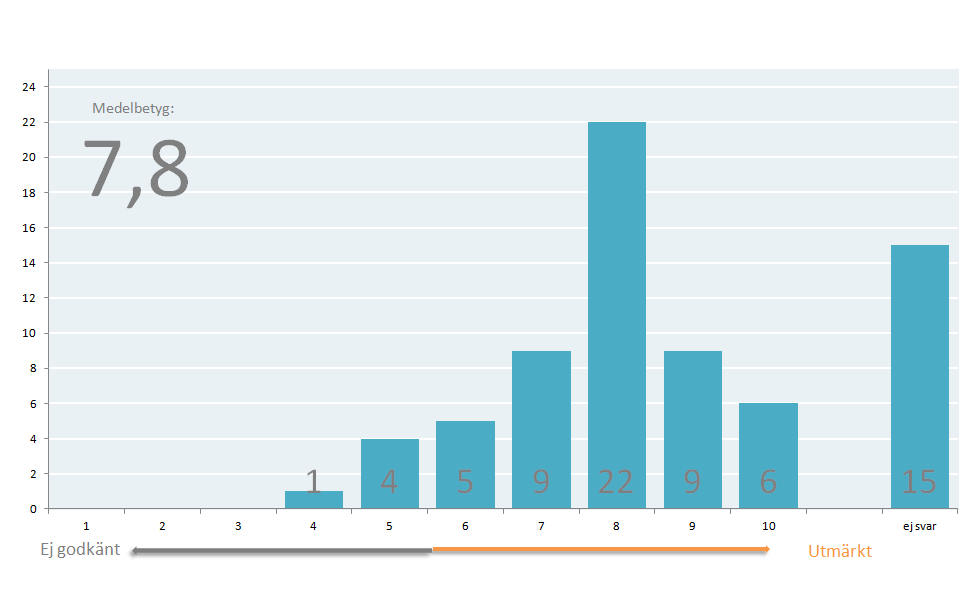 5.	Det här tycker jag var särskilt bra:Varva föredragningar med gruppdiskussioner.Dialogen i utskottet.Diskussionsmöjligheterna.Frågor om kvalitetsarbetet/analys.Huvudmannens roll och ansvar.Avsnittet om utbildningsutskottets roll.Systematiskt kvalitetsarbete.Bra upplägg.Jan Mellgren är väldigt bra.Vi kan bygga på detta för att skapa samsyn i staden!Bra och kunniga föreläsare.Skolverkets allmänna råd.Samspel och utbyte politiker/huvudman/tjänsteman/skola.Förstå vår roll i skolutskottet.Möjligheter till diskussion med egna nämnden.Goda råd och tankar av ”experterna” föreläsarna.Bra föredrag och bra kompetens.God övergripande introduktion av verksamheten i utbildningsutskotten utifrån ett nationellt samt strukturellt perspektiv.Gott perspektiv med kränkning.Utvecklingsbar koppling mellan presentation och diskussioner i grupp.Pedagogiskt upplägg.Bildspelet är ett bra komplement att titta tillbaka på.Uppdragets omfattning, krav och ansvar, betydligt större än min tidigare föreställning, detta ej sagt som något negativt.Texten med instruktion för oss.Tiden till gemensam diskussion och att de föreläsande deltog vid denna diskussion.Vi fick igång en bra diskussion i vår grupp.Tid att prata med varandra.Prata i SDF-området.Informationen om lärarbehörigheter i olika åldersklasser som kräver nya skolorganisationer.Rätt nivå på utbildningen.Bra blandning av fakta och exempel.Bra med bikupor per stadsdel.Två föredragare som hjälptes åt i växling med diskussion.Fokus på huvudman.Varvningen mellan ”föreläsning” och diskusson kring bordet.Att få ut power point-presentationen uppskattas.Lagom ingående info i fråga 3 och 4. Bra diskussionsfrågor.6.	Det här tycker jag kan förbättras:Spetsa till lite mer förskola.Fritidshemmens roll i utbildningssystemet.Mer specifika frågeställningar.Systematiskt kvalitetsarbete.Svårt att veta vad utbildningsutskottets roll är i det systematiska kvalitetsarbetet, så att vi inte trampar in i förvaltningens ansvar.Skicka gärna ut bilderna som visades före utbildningen, det skulle underlätta.Mer samordning, exempel på hur man kan arbeta.Dokumentationen i skolan.Rutiner och former för värdegrund i våra skolor.Mer politikerutbildning och gärna uppföljning.Tiden kl 18:00-21:00 är försent.Fler utbildningar!Lokalen är urusel, svårt att höra.Mer specifika frågeställningar till diskussionerna.Föreläsarna får gärna vara mer samkörda.Gärna materialet innan utbildningen för information.Mer tid för frågor och reflektioner.Lite kortare mötestid, lite kortare dragningar.Svårt att konkritisera generella riktlinjer för ett lokalt perspektiv, men kanske skulle ni kunna ta upp fler utvecklingsområden och fråga/initiera diskussion kring hur de åtföljs samt utvecklas inom ramen för just vårt arbete?Hur kan vi påverka utbildningen och utvecklingen i kommunen och landet i sin helhet?Hur kan vi hjälpa eleverna i vardagen?Hur kan vi öka den ekonomiska kvaliteten?Avsätta mer tid för denna genomgång.Att lägga utbildningen så sent känns ogenomtänkt, man är för trött efter jobbet, blir högre kvalitet dagtid.Styr upp tiden – Lägg in tid för bensträckare.Saknas politiker från KS.Bättre att börja tidigare - trött efter kl 20:00.Hur arbetar man med att förbättra lärarens kvalitet i klassrummet?Lite mer av dialog i storgrupp.Utskick av material innan.Mer av nationella mål – det gick för snabbt.Mer utbildning i kvalitetsarbete och uppföljning.Erfarenhetsutbyte mellan utskotten längre fram.Mer kring vetenskapsgrunder och forskning.Fördjupade kurser behövs.Snabbpresentation av deltagarna.Det sista avsnittet hade kunnat vara mer pedagogiskt.Dock svårt att hålla diskussionerna på en konkret nivå för utbildningsutskottens framtida uppgifter (kanske för att dessa uppgifter fortfarande är väldigt luddiga?)